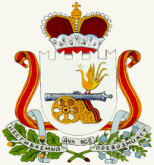 СОВЕТ ДЕПУТАТОВ ИГОРЕВСКОГО СЕЛЬСКОГО ПОСЕЛЕНИЯХОЛМ-ЖИРКОВСКОГО РАЙОНА СМОЛЕНСКОЙ ОБЛАСТИРЕШЕНИЕ от 30.08.2023 г.                  №20Об утверждении  отчетаГлавы муниципального образованияИгоревского сельского поселенияХолм-Жирковского районаСмоленской области за 2022 годВ соответствии со статьей 36 Федерального закона от  06.10.2003 г. № 131-ФЗ «Об общих принципах местного самоуправления в Российской Федерации», Уставом  муниципального образования Игоревского сельского поселения Холм-Жирковского района Смоленской области, Совет депутатов Игоревского сельского поселения Холм-Жирковского района Смоленской областиРЕШИЛ: 1. Утвердить отчет Главы муниципального образования Игоревского сельского поселения Холм-Жирковского района Смоленской области о проделанной работе за 2022 год (приложение).           2. Признать деятельность Главы муниципального образования Игоревского сельского поселения Холм-Жирковского района Смоленской области Анисимовой Натальи Михайловны за 2022 год удовлетворительной.           3. Настоящее решение вступает в силу со дня его обнародования.Глава муниципального образованияИгоревского сельского поселенияХолм-Жирковского районаСмоленской области                                                                 Н.М. АнисимоваОтчет Главы Игоревского  сельского поселения Холм-Жирковского района Смоленской области  по итогам 2022 годаУважаемые жители Игоревского сельского поселения, уважаемые депутаты, уважаемые руководители предприятий и организаций!Сегодня мы собрались здесь, чтобы послушать отчет Главы муниципального образования  Игоревского сельского поселения о проделанной работе за 2022 год. В работе собрания принимают участие:  Глава муниципального образования «Холм-Жирковский район» Смоленской области Ашот Мушегович Егикян, председатель Холм-Жирковского районного Совета депутатов Анатолий Павлович Горохов, депутаты районного и местного уровней, а так же жители Игоревского поселения.Главная цель работы администрации сельского поселения – улучшение качества жизни. Для достижения этой цели делается все возможное в рамках своих полномочий. В подтверждение сказанного,  расскажу о проделанной работе за прошлый год, назову источники финансирования и затраченные суммы.БюджетБюджет Игоревского сельского поселения за 2022 исполнен со следующими показателями:- по доходам – 26 936 005 руб. 39 коп., - по расходам - 25 665 788 руб. 27 коп. с превышением доходов над расходами (профицит бюджета) в сумме 1 270 217 руб.12 коп. Доходы местного бюджета формируются за счет собственных доходов (налоговых неналоговых) и безвозмездных поступлений из других бюджетов бюджетной системы.Самые затратные статьи расходов из средств местного бюджета:- уличное освещение - 2 074 518 руб. 64 коп. - благоустройство (грейдирование, уборка снега, покос травы) - 941 400 руб. - обслуживание газопровода низкого давления жилой зоны поселения - 285 018 руб. 99 коп. С отчетом по исполнению бюджета Игоревского сельского поселения Холм-Жирковского района Смоленской области за 2022 год можно ознакомиться на официальном сайте Администрации Игоревского сельского поселения Холм-Жирковского района Смоленской области в разделе «Нормативные правовые акты» - «Решения Совета депутатов Игоревского сельского поселения Холм-Жирковского района Смоленской области» - «2023 год».Демография и социальная сфера Демографическая обстановка за 2022 год не показала положительной динамики. Так, социально-экономический паспорт, который составляется администрацией на конец года, учитывая статистические данные, гласит, что родилось девять детей (в 2021 году – двенадцать), умерло тридцать семь человек (в 2021 году – 32), число прибывших 50 (в 2021 году – 57), выбывших 85 (в 2021 году – 61). По результатам Всероссийской переписи населения официальная цифра общей численности населения стала больше – 1676, а в 2021 году составляла 1646 человек.Количество воспитанников в Игоревском детском саду «Ёжик» - 56 (в 2021 году – 64), учащихся в Игоревской средней школе – 190 (в 2021 году -199).На территории Игоревского поселения работают два крупных деревоперерабатывающих предприятия – ООО «Смоленская фанера» и Игоревский филиал ООО «Кроношпан», а так же шесть индивидуальных предпринимателей, которые осуществляют заготовку и переработку древесины и предоставляют населению рабочие места.Ремонт улично-дорожной сети по улицам Клубная, Канютинская, Строительная. Для осуществления ремонта дорог (отсыпки песчано-гравийной смесью) дорог по улицам Клубная, Канютинская, Строительная была выделена субсидия из областного бюджета в рамках реализации областной государственной программы «Развитие дорожно-транспортного комплекса Смоленской области» в сумме 9 998 648 руб., из них местное софинансирование – 9 998 руб.Выполнение работ по текущему ремонту указанных дорог осуществляло Общество с ограниченно ответственностью «ГарантСтрой». Общая протяженность отремонтированных дорог – 3 км 395м.Ремонт здания котельной.В соответствии с требованиями федерального законодательства в 2022 году (25.08.2022г.) от ООО «Смоленскрегионтеплоэнерго» в адрес Администрации Игоревского сельского поселения поступило предложение о заключении концессионного соглашения в отношении отдельных объектов теплоснабжения, находящихся в муниципальной собственности муниципального образования Игоревского сельского поселения Холм-Жирковского района Смоленской области.С целью подготовки необходимого пакета документа по передаче объектов теплоснабжения в концессию была проведена экспертиза промышленной безопасности здания газовой котельной (договор подряда №16Д от 07.02.2022г. ООО «Импульс») – на что было потрачено 150 000 руб. - расходы из местного бюджета.По результатам заключения экспертизы промышленной безопасности №43 от 14 февраля 2022 года, проведенной ООО «Импульс», требовался ремонт кровли, перекрытия, фасада, отмостки и замена оконных и дверных блоков. Проектная документация на осуществление ремонтных работ прошла государственную экспертизу в части проверки достоверности определения сметной стоимости капитального ремонта в ОГАУ «СмоленскГосЭкспертиза», на что затрачено – 64 746 руб. из средств местного бюджета.Ремонт здания котельной финансировался из резервного фонда Администрации Смоленской области.Общая затраченная сумма составила  5 295 133 руб., софинансирование из местного бюджета составило 374 600 руб. Ремонтные работы были произведены в срок. В настоящее время соглашение на передачу теплового хозяйства в концессию находится на подписи.Оформление автомобильных дорог местного значения общего пользования в собственность.Всего на территории Игоревского поселения 26 автомобильных дорог общей протяженностью 26 км 439 м.В 2022 г. начата работа по оформлению в муниципальную собственность автомобильных дорог.Оформление в муниципальную собственность дорог местного значения необходимо для их обслуживания за счет средств местного бюджета (чистка снега, грейдирование, текущий ремонт).Выполнение кадастровых работ обошлось в  300 тыс. руб. – это затраты местного бюджета.На протяжении всего 2022 года велась работа с юридическими и физическими лицами по выявлению ранее учтенного имущества на территории нашего поселения.Администрацией оформлена в муниципальную собственность нежилая часть здания пождепо, так же оформлен земельный участок под зданием котельной и канализационные сети.Оказание муниципальных услугВ 2022 году перечень муниципальных услуг составлял 9 позиций, 5 из них переведены в электронный формат:Подать заявление на получение услуги можно через Единый портал государственных услуг.Каждый будничный день сотрудники администрации общаются с жителями поселения, обратившимися за помощью или получением услуги. Всего выдано справок 934, из них физическим лицам – 664, юридическим лицам – 270.Поступило 7 личных обращений граждан. Все рассмотрены и решены по мере возможности. Основная тема – обращение от нанимателей муниципальных жилых помещений домов блокированной застройки о несоблюдении правил благоустройства и ненадлежащем содержании жилых помещений соседями. Из муниципального жилого фонда выделено 1 жилое помещение для постоянного проживания.Принято решение о временной регистрации в муниципальном жилом фонде для 9 человек.Администрация Игоревского поселения на постоянной основе взаимодействует с органами социального обслуживания населения, помогает собрать нужный пакет документов, чтобы получить необходимую, своевременную помощь.Обеспечены одеждой, обувью и другими предметами первой необходимости – 5 человек.Услуга «Горячее питание» (набор продуктов на фиксированную сумму) предоставлена 32 человекам.На территории поселения работают 4 социальных работника, у каждого на обслуживании находится 8 человек, то есть всего данные услуги получают 32 человека.По работе с животными без владельцевВ 2022 году на территории Смоленской области отлов животных без владельцев осуществлялся индивидуальным предпринимателем В. С. Борзенко на основании заключенного государственного контракта с Главным управлением ветеринарии Смоленской области. Отлов животных без владельцев проводится организацией по отлову в соответствии с графиком, составленным на основании письменных заявок на отлов животных без владельцев от физических лиц, юридических лиц.Администрацией Игоревского сельского поселения было подано 4 заявки, в которых заявлено 15 собак. Исполнена одна заявка, отловлена 1 собака, она стерилизована и возвращена на прежнее место обитания.Заключительная частьАдминистрация поселения – это тот орган власти, который решает самые насущные, самые близкие и часто встречающиеся повседневные проблемы своих жителей. Именно поэтому местное самоуправление должно эффективно отвечать на тот вопрос, который существует, и мы в поселении стремимся создать механизмы, которые способствовали бы максимальному стимулированию деятельности нашей поселенческой власти. И успех преобразований, происходящих в поселении, во многом зависит от нашей совместной работы, от доверия друг к другу.Подводя итоги 2022 года, хочется отметить, что все, что было сделано на территории сельского поселения - это итог совместных усилий администрации поселения, всего депутатского корпуса, предприятий, организаций и учреждений, расположенных на территории поселения.От имени администрации и от себя лично хочу поблагодарить администрацию Холм-Жирковского  муниципального района  за понимание и оказание  помощи нашему поселению,  жителей – за благоустройство придомовой территории и участии в общественной жизни поселения. Всем спасибо за поддержку и помощь. Надеемся на дальнейшее взаимное сотрудничество и в текущем году.Предоставление жилого помещения по договору социального найма.Организация исполнения государственными архивами субъектов Российской Федерации на получение архивных справок, архивных выписок и архивных копий, связанных с социальной защитой граждан, предусматривающей их пенсионное обеспечение, а также получение льгот и компенсаций в соответствии с законодательством Российской ФедерацииПрисвоение адреса объекту адресации, изменение и аннулирование такого адреса.Предоставление информации об объектах учета, содержащейся в реестре имущества субъекта Российской Федерации, об объектах учета из реестра муниципального имущества.Передача  в собственность граждан занимаемых ими жилых помещений жилищного фонда (приватизация жилищного фонда).